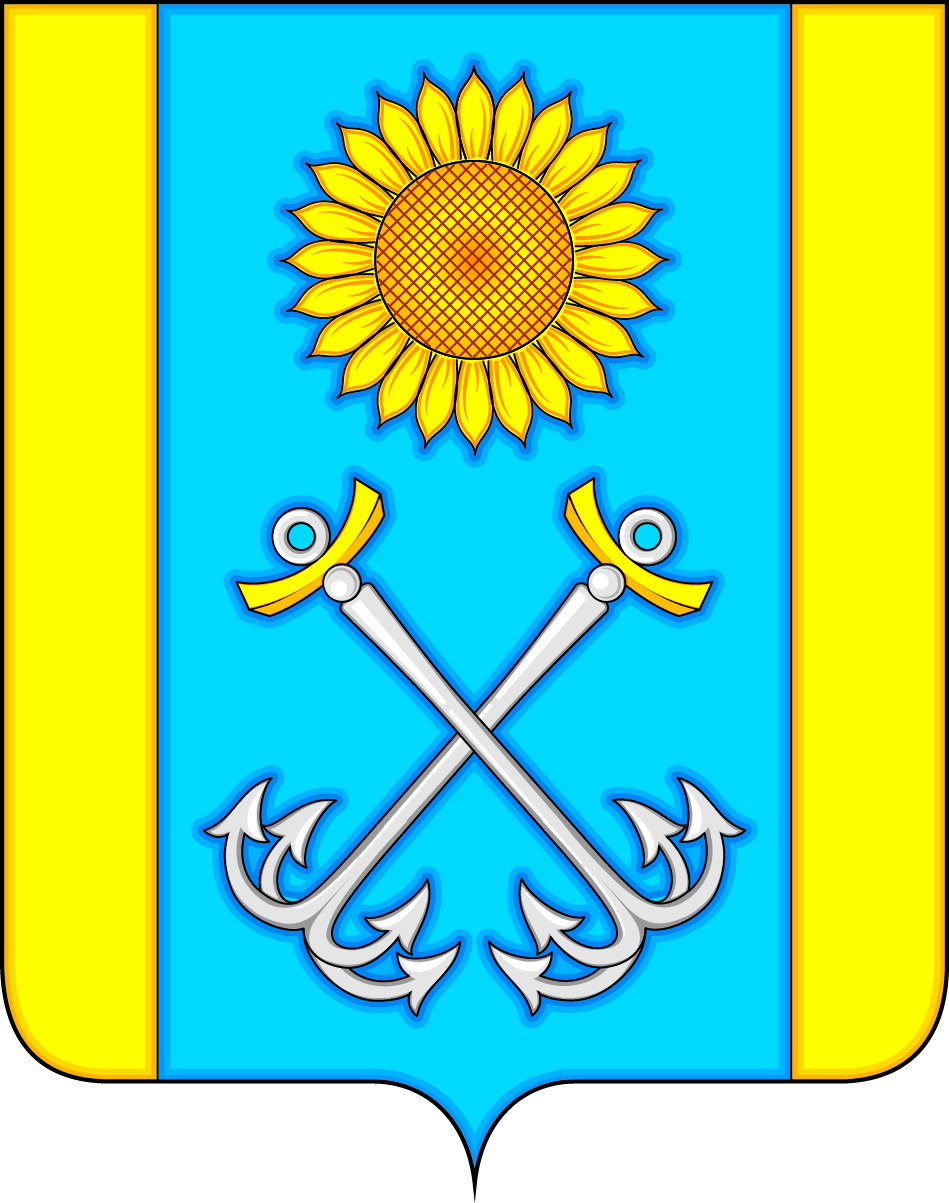 АДМИНИСТРАЦИЯ РУСАНОВСКОГО СЕЛЬСКОГО ПОСЕЛЕНИЯТЕРНОВСКОГО МУНИЦИПАЛЬНОГО РАЙОНАВОРОНЕЖСКОЙ ОБЛАСТИ                                                     ПОСТАНОВЛЕНИЕот  19 декабря 2018 года   №48с.РусановоО внесении изменений в постановлениеадминистрации Русановского  сельскогопоселения  Терновскогомуниципального района Воронежской области от15.01.2018 года  №2«Формирование современной городскойсреды на территории Русановского сельского поселения Терновского муниципальногорайона Воронежской области на 2018-2022 годы»Руководствуясь Федеральным законом№131-ФЗ от 06.10.2003года «Об общих принципах организации местного самоуправления в Российской Федерации», Уставом Русановского сельского поселения Терновского муниципального района  Воронежской области администрация Русановского  сельского поселения Терновского  муниципального района Воронежской области                             П О С Т А Н О В Л Я Е Т:      1. Внести в постановление администрации Русановского сельского поселения Терновского муниципального района Воронежской области от  15.01.2018 года №2   «Об утверждении муниципальной Программы Русановского сельского поселения  Терновского муниципального района Воронежской области «Формирование современной городской среды на территории Русановского сельского поселения Терновского муниципального района Воронежской области на 2018-2022 годы» следующие изменения:	1.1. В паспорте программы  «Формирование современной городской среды на территории Русановского сельского поселения Терновского муниципального района Воронежской области на 2018-2022 годы»	1.  В п.I табличной части программы строкуИзложить в новой редакции :2. Пункт IX программыIX. Объем средств, необходимых  на реализацию Программы за счет всех источников финансирования на 2018-2022 годы.      Финансирование мероприятий муниципальной Программы осуществляется за счет средств федерального, областного, местного бюджетов, а также за счет привлеченных средств  граждан и организаций.изложить в новой редакции:	IX. Объем средств, необходимых  на реализацию Программы за счет всех источников финансирования на 2018-2022 годы.      Финансирование мероприятий муниципальной Программы осуществляется за счет средств федерального, областного, местного бюджетов, а также за счет привлеченных средств  граждан и организаций.      2.Настоящее постановление подлежит официальному обнародованию, размещению на официальном сайте администрации Русановского сельского поселения в сети «Интернет»  и  вступает в силу со дня его обнародования.      3. Контроль за исполнением настоящего постановления оставляю за собой.Главаа  Русановского сельского поселения                                                         И.Н.КозловкинОбъемы бюджетных ассигнованийОбщий объем бюджетных ассигнований для реализации Программы составляет  16996,10 тыс. руб., в том числе за счет:- Федерального бюджета  14447,1 тыс.руб (по согласованию)- областного бюджета   1699,5 тыс.руб.(по согласованию)- местного бюджета Русановского сельского поселения 84,95 тыс.руб.-средств внебюджетных источников  764,55 тыс.руб.                          (по  согласованию)Объемы финансирования Программы  подлежат ежегодному уточнению исходя из возможностей бюджетов всех уровней.Объемы бюджетных ассигнованийОбщий объем бюджетных ассигнований для реализации Программы составляет  16044,9 тыс. руб., в том числе за счет:- Федерального бюджета  13638,5 тыс.руб (по согласованию)- областного бюджета   1930,3 тыс.руб.(по согласованию)- местного бюджета Русановского сельского поселения 45,7 тыс.руб.-средств внебюджетных источников  410,4тыс.руб.                          (по  согласованию)Объемы финансирования Программы  подлежат ежегодному уточнению исходя из возможностей бюджетов всех уровней.Источник финансированияПланируемый объем средствПланируемый объем средствПланируемый объем средствПланируемый объем средствПланируемый объем средствПланируемый объем средствИсточник финансированияВсегоБлагоустройство муниципальной территории общего пользованияБлагоустройство муниципальной территории общего пользованияБлагоустройство муниципальной территории общего пользованияБлагоустройство муниципальной территории общего пользованияБлагоустройство муниципальной территории общего пользованияИсточник финансированияВсего20182019202020212022Бюджетные средства в т.ч.1699610078700001557700291800021000002550400Федеральный бюджет1444710066895001324500248020017850002167900Областной бюджет1699500787000135700291800210000255000Местный бюджет84950393507750146001050012750Привлеченные средства организаций и граждан7645503541506975013140094500114750Источник финансированияПланируемый объем средств (рублей)Планируемый объем средств (рублей)Планируемый объем средств (рублей)Планируемый объем средств (рублей)Планируемый объем средств (рублей)Планируемый объем средств (рублей)Источник финансированияВсегоБлагоустройство муниципальной территории общего пользованияБлагоустройство муниципальной территории общего пользованияБлагоустройство муниципальной территории общего пользованияБлагоустройство муниципальной территории общего пользованияБлагоустройство муниципальной территории общего пользованияИсточник финансированияВсего20182019202020212022Бюджетные средства в т.ч.16044882,286918782,281557700291800021000002550400Федеральный бюджет13638506,135880906,131324500248020017850002167900Областной бюджет1930306,961037806,96135700291800210000255000Местный бюджет45669,1969,197750146001050012750Привлеченные средства организаций и граждан410400,000,006975013140094500114750